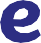 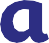 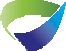 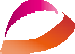 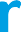 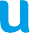 Creu Cymru oed gyfeillgar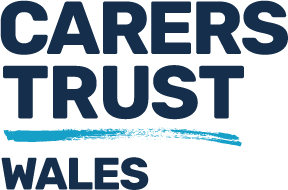 Profiadau pobl 50 oed neu hŷn yng Nghymru sy’n gofalu, neu sy’n rhoi unrhyw gymorth neu gefnogaeth di-dâl i aelodau o’r teulu, ffrindiau, cymdogion neu eraill oherwydd anabledd neu salwch corfforol neu feddyliolhirdymor, neu broblemau sy’n gysylltiedig ag oedran hŷn, ac nad ydynt yn cael cymorthA ydych chi’n gofalu, neu’n rhoi unrhyw gymorth neu gefnogaeth ddi-dâl i aelodau o’r teulu, ffrindiau, cymdogion neu eraill oherwydd afiechyd corfforol neu feddyliol hirdymor, neu anabledd, neu broblemau sy’n ymwneud â heneiddio?Ydw	 Nac ydwOs atebwyd Nac ydw, nid yw’r arolwg hwn yn addas i chi ar hyn o bryd, diolch. Os hoffechragor o wybodaeth neu gymorth, gweler yr unigolion cyswllt ar ddiwedd yr arolwg hwn.A ydych chi wedi defnyddio unrhyw rai o’r gwasanaethau neu’r cymorth a restrir isod i’ch helpu chi yn eich rôl yn gofalu am y person yn y 12 mis diwethaf?Efallai y byddant yn cael eu darparu gan sefydliadau gwahanol, megis sefydliad gwirfoddol, asiantaeth breifat neu wasanaethau cymdeithasol.Os atebwyd Naddo neu Ddim yn Gwybod i’r cwestiynau uchod, byddem yn gwerthfawrogi pe gallech barhau â’r Arolwg. Mae hyn oherwydd yr hoffem gasglu barn y rheiny nad ydynt yn cael unrhyw gymorth a restrwyd uchod i ofalwyr.Y person rydych chi’n gofalu amdanoA1. Faint o bobl ydych chi’n gofalu amdanynt?  	Os ydych chi’n gofalu am fwy nag un person, cwblhewch un arolwg i bob person rydych chi’n gofalu amdano neu os yw’n well gennych dewiswch un person yn unig i seilio’ch atebion arno.A2. Faint oed yw’r person rydych chi’n gofalu amdano  	A3. Beth yw eich perthynas â’r person rydych chi’n gofalu amdano?Priod/Partner	 Perthynas arallPlentyn	 Cyfaill/CymydogRhiant	 Arall  	A4. Oddeutu faint o amser ydych chi’n ei dreulio yn gofalu am y person yr wythnos?Ticiwch un blwch isod1-19 awr	 20-49 awr	 50+ awrA5. Oddeutu pa mor hir ydych chi wedi bod yn gofalu am y person?  	A6. Pam mae angen cymorth ar y person rydych chi’n gofalu amdano?Ticiwch unrhyw flychau sy’n berthnasol isodAnabledd corfforol	 Cyflwr iechyd meddwlDementia	 Anhwylder ar y sbectrwm awtistigNam ar y golwg neu’r clyw	 Anabledd dysguSalwch hirdymor	 Dibyniaeth ar alcohol neu gyffuriauSalwch angheuol	 Arall (Nodwch)   	HenaintA7. Ble mae’r person rydych chi’n gofalu amdano yn byw fel arfer? Ticiwch un blwch isodGyda mi	 Rhywle arallA8. Pa fath o bethau ydych chi’n eu gwneud i’r person rydych chi’n gofalu amdano fel arfer?Ticiwch unrhyw flychau sy’n berthnasol isodGofal personol (Pethau fel gwisgo, rhoi bath, ymolchi, eillio, cymorth gyda phrydau bwyd)Cymorth corfforol (Megis cynorthwyo gyda cherdded, codi a mynd i lawr y grisiau)Cynorthwyo gyda delio â gwasanaethau gofal a budd-daliadau (Pethau fel gwneud amynychu apwyntiadau a galwadau ffôn, llenwi ffurflenni)Cynorthwyo gyda gwaith papur neu faterion ariannol (Megis ysgrifennu llythyrau, anfoncardiau, llenwi ffurflenni, delio â biliau, bancio)Cymorth ymarferol arall (Pethau fel paratoi prydau bwyd, gwneud ei siopa, golchi dillad,gwaith tŷ, garddio, addurno, atgyweiriadau i’r tŷ)Cadw cwmni (Pethau fel ymweld â’r person, eistedd gydag ef, darllen gyda’ch gilydd, siarad gyda’ch gilydd, chwarae cardiau neu gemau)Mynd allan o’r tŷ (Megis mynd am dro neu allan yn y car, mynd i weld ffrindiau neuberthnasau)Rhoi meddyginiaeth (Pethau fel gwneud yn siŵr ei fod yn cymryd ei feddyginiaethau, rhoibrechiadau, newid rhwymynnau)Rhoi cymorth emosiynolCymorth arall (Nodwch)   	Cefnogaeth i chiB1. A ydych chi’n gyfforddus â defnyddio’r term gofalwr di-dâl i ddisgrifio’r hyn a wnewch?Ydw	 Nac ydwB2. Os atebwyd Nac ydw, a oes rheswm dros hyn y gallwch ei rannu gyda ni?B3.Yn y 12 mis diwethaf, ydych chi wedi ei chael hi’n hawdd neu’n anodd dod o hyd i wybodaeth a chyngor ar gymorth sydd ar gael i chi wrth ofalu am rywun? Gallai hyn fod yn wybodaeth o ffynonellau gwahanol megis sefydliadau gwirfoddol ac asiantaethau preifat yn ogystal â gwasanaethau cymdeithasol.Ticiwch un blwch isodNid wyf wedi ceisio dod o hyd i wybodaeth neu gyngor yn y 12 mis diwethafHawdd iawnEithaf hawddEithaf anoddAnodd iawnB4. A oes unrhyw reswm penodol pam nad ydych yn ceisio’r cymorth sydd ar gael gan ffynonellau, megis sefydliadau gwirfoddol, gwasanaethau cymdeithasol neu wasanaethau iechyd? (h.y. grwpiau cefnogi, seibiannau, eiriolaeth, addysg a hyfforddiant...)Ticiwch unrhyw flychau sy’n berthnasol isodNid yw’r cymorth sydd ei angen arnaf ar gaelNid wyf yn gwybod pa gymorth sydd ar gaelNid oes cymorth ar gaelNi allaf fanteisio ar gymorth oherwydd diffyg trafnidiaethRwy’n byw gydag anabledd ac nid yw’n hygyrch i miNid yw ar gael yn fy iaith ddewisolNid yw’n diwallu fy anghenion diwylliannol.Nid yw’r person rwy’n gofalu amdano eisiau i mi fanteisio ar gymorth neu nid yw’n fodlon cydsynioArall (Nodwch 	)Dywedwch fwy wrthym am eich ateb   	B5. A oes angen cymorth arnoch i’ch helpu chi i ofalu am y person?Oes	 Nac oesOs atebwyd Oes, Dywedwch wrthym pa gymorth y credwch sydd ei angen arnoch?Os atebwyd Nac oes, a yw hyn oherwydd bod gennych rwydwaith cymorth felly nid oes angen cymorth allanol arnoch?Ticiwch un blwch isodOes	 Nac oesDywedwch fwy wrthym  	Os atebwyd Oes, dywedwch fwy wrthym am eich rhwydwaith cymorth (a yw hwn yncynnwys cymdogion, grwpiau ffydd, eraill, etc)	 	B6. A ydych wedi cael cynnig asesiad anghenion gofalwr (a elwir hefyd fel sgwrs ‘Beth Sy’n Bwysig’) gan eich awdurdod lleol?Do	 NaddoOs atebwyd Do, a wnaethoch dderbyn y cynnig?	 Do	 NaddoOs atebwyd Naddo, dywedwch pam wrthym  	B7. Pa weithgareddau neu wasanaethau, nad ydynt yn gysylltiedig â gofalu am y person, ydych chi’n manteisio arnynt ar hyn o bryd? Ticiwch unrhyw rai o’r blychau perthnasol isodGrŵp ffyddGwirfoddoliCyflogaethGrŵp chwaraeonMeddygfa Meddyg TeuluAddysg a dysgu gydol oesGrwpiau cymorth i helpu gyda’ch cyflwr iechyd neu anabledd eich hunArall (Nodwch)  	Ceisio gwybodaeth a chyngor i chiC1. Sut fyddai’n well gennych dderbyn gwybodaeth a chyngor i’ch cefnogi chi yn eich rôl yn gofalu am y person? Ticiwch unrhyw flychau sy’n berthnasol isodMeddygfa Meddyg Teulu, Nyrsys cymunedolFferyllfa leolGrwpiau/cymorth a fynychir gan y person y gofalir amdanoCanolfannau gofalwyr lleolGwasanaethau cyhoeddus lleol megis llyfrgelloedd/canolfannau cymunedolAdnoddau ar-leinDrwy fy nghyngor lleolArall (Nodwch)  	C2. Sut fyddai’n well gennych dderbyn gwybodaeth a chyngor i’ch cefnogi chi yn eich rôl yn gofalu am y person? Ticiwch unrhyw flychau sy’n berthnasol isodAdnoddau ar-lein (e-bost...)Wyneb yn wyneb/Ar lafarDrwy’r post/LlythyrDros y ffônMeddyg Teulu neu weithwyr iechyd proffesiynol eraillArall (Nodwch)  	C3. Pa wybodaeth a chyngor fyddai’n eich helpu chi? Ticiwch unrhyw flychau sy’n berthnasol isodSut i ofalu am fy iechyd a llesiantSut i gael seibiannau rheolaidd o ofalu am y person/auCynlluniau wrth gefn a chynlluniau mewn argyfwngSut i ofalu am fy anghenion gofal yn y dyfodolCyfathrebu â gwasanaethau iechyd a’u deallCymorth gyda chael mynediad at fudd-daliadau a chyngorCyfathrebu â gwasanaethau gofal cymdeithasol a’u deallCymorth gyda gwneud addasiadau i dŷ er mwyn hwyluso gofalu am rywunCyfleoedd i ddechrau diddordeb neu weithgaredd newyddCyfleoedd i gymdeithasu gyda gofalwyr eraill sy’n mynd drwy brofiad tebygCyfleoedd i wneud ymarfer corff a chadw’n heiniArall (Nodwch)  	Dywedwch fwy wrthym  	Eich ansawdd bywydD1. Ar raddfa o 1-5, pa mor fodlon â bywyd ydych chi wedi bod yn ystod y 7 diwrnod diwethaf? Ticiwch un blwch isod(1 yn golygu cwbl anfodlon a 5 yn golygu cwbl fodlon)1	 2	 3	 4	 5(i) A yw’r lefel hon o fodlonrwydd:Yn well na’r arferFel yr arferYn waeth na’r arferDywedwch fwy wrthym   	D2. Gall gofalu am rywun roi aelwyd dan bwysau ariannol. A yw eich rôl yn gofalu wedi caeleffaith negyddol ar eich sefyllfa ariannol? Ticiwch un blwch isodNaddo, ddim o gwblDo, i ryw raddauDo, llawerOs atebwyd do:Pa un o’r datganiadau hyn sy’n disgrifio orau eich amgylchiadau? Ticiwch un blwch isodRwyf mewn dyled oherwydd fy rôl yn gofalu am rywunRwy’n ei chael hi’n anodd yn ariannol i gael dau ben llinyn ynghydRwy’n poeni am fy nyfodol ariannolMae gennyf rai pryderon, ond rwy’n gallu ymdopi ar hyn o brydD4. Yn y 12 mis diwethaf, a yw eich iechyd wedi’i effeithio gan eich rôl yn gwarchod rhywun yn unrhyw un o’r ffyrdd a restrwyd isod? Ticiwch unrhyw rai o’r blychau perthnasol isodWedi blinoTeimlo’n iselWedi colli awydd bwydCwsg gwaelTeimlo dan straen yn gyffredinolStraen corfforol (e.e. cefn)Teimlo’n unigWedi gorfod mynd at eich Meddyg Teulu eich hunWedi datblygu cyflwr iechyd eich hunWedi gwaethygu cyflwr sydd eisoes yn bodoliArallNa, dim un o’r rhainUnrhyw beth arall?A oes yna unrhyw beth arall yr hoffech ei ddweud wrthym am eich profiad o ofalu am yperson?Manylion personolBeth yw eich oedran?Rwy’n:Gwryw	 Benyw	 AnneuaiddArall (Nodwch)	 	Rwy’n:Deurywiol	 Heterorywiol	 Dyn HoywByddai’n well gennyf beidio â dweud	 Lesbiad / Merch HoywArall (Nodwch)	 	Rwy’n byw yn:Rwyf wedi gwasanaethu yn y Lluoedd Arfog (Gallai hyn gynnwys fel milwr rheolaidd, milwrwrth gefn, neu wasanaeth cenedlaethol) Ticiwch un blwch isodDo	 NaddoMae’r person yr wyf yn gofalu amdano wedi Gwasanaethu yn y Lluoedd Arfog (Gallai hyn gynnwys fel milwr rheolaidd, milwr wrth gefn, neu wasanaeth cenedlaethol) Ticiwch un blwch isodDo	 Naddo	 Ddim yn gwybodBeth yw eich ethnigrwydd? Ticiwch un blwch isodPrydeinig Gwyn/Cymreig/Albanaidd/O Ogledd IwerddonGwyddelig Gwyn	 Sipsi neu Deithiwr GwyddeligGwyn a Du Caribïaidd	 Affricanaidd Gwyn a DuGwyn ac Asiaidd	 Treftadaeth Gymysg ArallAsiaidd - Indiaidd	 Asiaidd -PacistanaiddAsiaidd- Bangladeshaidd	 Asiaidd- TsieinëegAsiaidd – Arall	 Du – AffricanaiddDu – Caribïaidd	 ArabaiddUnrhyw grŵp ethnig arall (Nodwch)  	Pa un o’r canlynol sy’n berthnasol i chi? Ticiwch unrhyw flychau sy’n berthnasolWedi ymddeolCyflogedig yn llawn amserCyflogedig yn rhan-amser (gweithio 30 awr neu lai)Hunangyflogedig yn llawn amserHunangyflogedig yn rhan-amserDdim mewn gwaith cyflogedigGwneud gwaith gwirfoddolArall (Nodwch)  	A ydych chi’n ystyried eich hun yn anabl yn ôl y telerau a nodwyd yn Neddf Cydraddoldeb 2010?Ydw	 Nac ydwHoffem gysylltu â chi yn y dyfodol ynglŷn â’r prosiect, eich hysbysu am y gwaith ac, o bosibl, cysylltu â chi i gasglu rhagor o wybodaeth.A allwn ni gysylltu â chi yn y dyfodol ynglŷn â’r prosiect hwn?Gallwch	 Na allwchOs ydych chi’n fodlon i ni gysylltu â chi, nodwch eich manylion cyswllt isodEnw: 	Cyfeiriad:  	Cod post: 	Rhif ffôn:   	Cyfeiriad e-bost:   	Hoffai Age Cymru eich diweddaru am ein gwaith hanfodol. Ticiwch neu cylchwch y meysyddsydd o ddiddordeb i chi:Celfyddydau	 Ymgyrchoedd	 DigwyddiadauCodi arian	 Gwybodaeth a Chyngor amPolisïau/Materion Cyhoeddus   Gweithgarwch Corfforol	 GwirfoddoliArall  	A hoffech i ni gysylltu â chi, ticiwch:drwy’r post	 drwy e-bost	 dros y ffônGallwch ddad-danysgrifio ar unrhyw adeg.Ffoniwch 029 2043 1555, anfonwch e-bost at unsubscribe@agecymru.org.uk neu ticiwch y blwch hwn Cedwir eich manylion ar gronfa ddata ddiogel ac ni fyddwn yn rhannu’ch manylion ag unrhyw sefydliadau oni bai y bydd angen cyfreithiol i wneud hynny.Diolch i chi am eich amser a’ch cyfraniad at yr arolwg hwnDychwelwch unrhyw holiaduron wedi’u cwblhau i: Age Cymru, Rhadbost RLTL-KJTR-BYTT, Llawr Gwaelod, Tŷ Mariners, Llys Trident, Heol East Moors, Caerdydd CF24 5TD neu drwy e-bost at luke.conlon@agecymru.org.ukFfôn: 029 2043 1555Rhif yr elusen: 1128436Os oes angen cymorth pellach arnoch, cysylltwch â:Cyngor Age Cymru::Ffôn: 0300 303 44 98 (Llun-Gwener 9am tan 4pm)http://www.agecymru.org.uk/adviceYmddiriedolaeth Gofalwyr Cymru:Ffôn: 0300772 9702www.carerstrust.walesCymorth arallC.A.L.L: 0800 132 737Cruse: 0808 808 1677Hourglass Cymru: 0808 808 8141Y Samariaid: 116 123Silverline: 0800 4 70 80 90Mae Age Cymru ac Ymddiriedolaeth Gofalwyr Cymru yn gweithio mewn partneriaeth i ddatblygu modelau gwasanaeth ar sail unigolion i adnabod anghenion gofalwyr hŷn a gofalwyr pobl sy’n dioddef o ddementia, a bodloni eu hanghenion yn well, a ariennir gan Grant i’r Trydydd Sector ar gyfer Gwasanaethau Cymdeithasol Cynaliadwy Llywodraeth Cymru.Mae Age Cymru yn elusen gofrestredig 1128436. Cwmni cyfyngedigdrwy warant ac yn gofrestredig yng Nghymru a Lloegr 6837284. Cyfeiriad cofrestredig y swyddfa Llawr Gwaelod, Tŷ Mariners, Llys Trident, Heol East Moors, Caerdydd, CF24 5TD.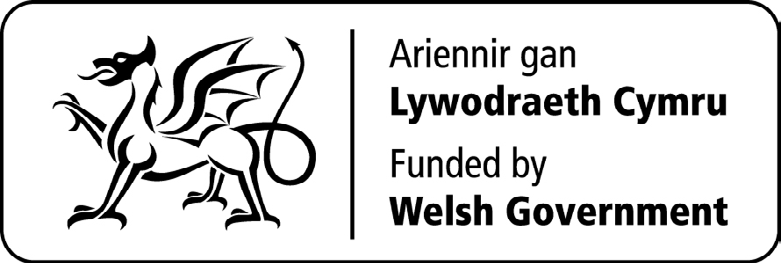 © Age Cymru 2020DoNaddoDdim yn gwybodGrwpiau cefnogi gofalwyrDoNaddoDdim yn gwybodCanolfan ofalwyrDoNaddoDdim yn gwybodEiriolaeth i ofalwyrDoNaddoDdim yn gwybodAsesiad anghenion gofalwr(a elwir hefyd yn sgwrs ‘Beth Sy’n Bwysig’)DoNaddoDdim yn gwybodCyfnod seibiant i chi(drwy wasanaethau cymdeithasol)50-5465-6980-8495-9955-5970-7485-89100 neu’n hŷn60-6475-7990-94Blaenau GwentSir DdinbychSir BenfroPen-y-bont ar OgwrSir y FflintPowysCaerffiliGwyneddRhondda Cynon TafCaerdyddYnys MônAbertaweSir GaerfyrddinMerthyr TudfulTorfaenCeredigionSir FynwyBro MorgannwgConwyCastell-nedd Port TalbotWrecsam